Tainara Rodrigues Monteiro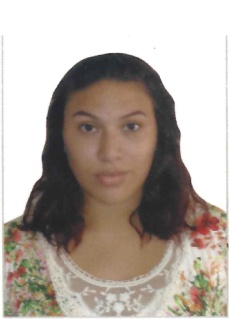 End: Águas Brancas – Ananindeua - ParáEmail: rtainara598@gmail.comFones: (91) 98815-7186 / 98500-7654DADOS PESSOAISNACIONALIDADE: Brasileira                                                       ESTADO CIVIL: SolteiraNATURALIDADE: Maracanã/PA                                                  IDADE: 20 ANOSOBJETIVOS Ajudar a empresa em seu desempenho.PERFIL PROFISSIONAL	Comunicativa, profissional, pontual, perfeccionista.DOCUMENTOS PESSOAISTodos em ordem para apresentação na empresa.ESCOLARIDADEENSINO MEDIO COMPLETOCURSOS E HABILIDADESInformática básica e AvançadaAuxiliar de escritório Promotor de vendasAtendente de farmáciaOratória e marketing pessoalAuxiliar de contabilidadeOperador de caixaEXPERIÊNCIAS PROFISSIONAISEMPREGADOR: LOJÃO BEIRA RIO MAGAZINECARGO: Vendedor internoVendedora externa, operador de telemarketing e recepcionista.Todas as informações acima são verdadeiras, estou disponível para mais esclarecimentos.“Um profissional só é descoberto, quando lhe é dado à oportunidade de mostrar o seu potencial”.______________________________Tainara Rodrigues Monteiro